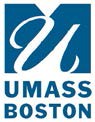 IACUC FIELD RESEARCH APPLICATION FORM         INSTRUCTIONS:Complete all sections and fields, sign, and submit to the IACUC office by e-mail to: iacuc@umb.eduPlease answer all questions carefully and completely so that the committee can minimize unnecessary delay, and review and approve submissions quickly. The IACUC is required by law to ensure that all animal care and use proposals are reviewed for specific information and are approved prior to inception of any proposed animal use activity. SECTION 1: ADMINISTRATIVE INFORMATIONPI Name:                     PI Department:      PI Phone Number:         PI Alternate Phone Number:      Submission Type:   New Application     Triennial Review	     Modification   Protocol Type:      Holding        Research	      Teaching	Protocol Title:      Protocol Number (if applicable):      		Funding Source: 	 PHS (Includes NIH)	 NSF		 OTHER:      MODIFICATION:If this is a modification of an approved protocol, please comply with the following: If you are requesting a modification or a change to an IACUC approved protocol, please provide a concise description of all of the changes that you are proposing in the following block. Additionally, please highlight the proposed changes in the body of the protocol where appropriate, so that it is clearly discernible to the IACUC reviewers what and where the proposed changes are. This will help the committee and facilitate the review.SECTION 1a: Type of Research: select one	        Individual student project	       Faculty ResearchSECTION 2: HOUSING, HUSBANDRY, AND TRANSPORTATIONSPECIAL CONSIDERATIONSThe protocol involves the following (please check all that apply):Animal Exercise – Section 7Induced Disease – Section 7Death as an endpoint studies (i.e. LD50) – Section 8Moribund as an endpoint – Section 9Burns or Trauma– Section 7Breeding – Section 7Device evaluation – Section 7Restraint (using conventional or novel devices) of any duration – Section 7Anesthetic Agents (either injectable or inhalants) – Section 12Survival Surgical Procedure – Section 13Multiple survival operative procedures – Section 13Procedures including minor manipulations, injections, non-survival surgery, behavior observations, etc. – Section 13Paralytic agents – Section 10Food or water deprivation other than required for pre-op – Section 7Special diet (high fat, low fat) – Section 7Study of pain, distress or stress – Section 5 and Section 7Unalleviated pain or distress – Section 5 and Section 7Other: SECTION 3: NON-TECHNICAL SUMMARYPlease limit your answers to 2 to 3 sentences. Using non-technical terms understandable to non-scientist IACUC members, provide a brief answer to each of the following questions. How will the animals be used to accomplish the goals of the study? Very briefly describe the general experimental plan.Start and end date of project:Where will the study be conducted?  Please be specific and provide, country, state, region, sites.Provide a justification for using the particular species proposed.SECTION 4: Animal Count Calculation and Field Work DetailsPlease provide assurance that the necessary collecting permit, including local, state, national, and international wildlife regulations will be obtained before work begins.  Submit a copy of your permits as soon as they are obtained.    I confirm I will provide all requested permits/documents as requested.ANIMAL INFORMATIONTotal number of animals are approved for three years; therefore, the number of animals requested should be the total number of animals needed for the entire project over the three-year period. The total number here must be the same as listed in the Section 5: Potential pain or distress section as well as in Section 7: Detailed Research Plan #1.Provide the sample size calculation or other justification for sample and group size. Be sure to confirm the numbers with your flow chart and double check the math.EXAMPLE 1: Sample size needed to study differences in the means of two or more populations. Indicate expected variability, mean, "p-value", and power level supporting requested group/sample size.EXAMPLE 2: Sample size needed to study difference in frequency of an event. Indicate expected frequency, "p-value", and power level supporting requested group/sample size.EXAMPLE 3: Sample/group size needed to perform a pilot study or to provide procedural training. Justify the number requested.EXAMPLE 4: If the number of animals requested is based upon the need for detailed analyses of certain tissues, provide a detailed breakdown of assays to be performed, amount of material needed for each assay and amount of material available from each animal.If the experimental goals of the proposed studies are accomplished with fewer animals than the number approved, any "EXTRA" animals ARE NOT to be used.The number of animals requested must be based on the amount needed to answer a specific scientific question. Animals are not to be justified on the basis of how many experiments can be physically performed by a certain number of researchers in a given period of time.Does the number of animals requested include extra animals to cover anticipated failures or to familiarize the staff with the procedures described?	YES		NOList animals Involved (feel free to add rows and notes as needed):If animals will be captured, describe the methods for capturing the animals.If the animal will be restrained, describe the method and devices, and how long the animals will be restrained for. Describe and justify the experimental procedures you will perform on the animals. Make sure you describe any experimental manipulations, surgical, and/or treatment protocols to be used. If samples will be taken, describe the type of sample, how they will be collected, and how it may affect the animals. If the animals will be marked or tagged, describe the duration of the marks and their potential effect on the animals? Standard marking covered under this protocol includes, using PIT tags, leg bands, ear tags, or color tags. However, note that using other methods such as GPS tags, radio tags, collars, etc. may require additional protocols and/or authorization by local environmental agencies. If animals will be held in captivity in the field, describe the time, the housing and maintenance of the animals, and where will they be housed. In addition, describe how stress and pain will be minimized.Studies on animals transported out of the field are subject to further IACUC approval.  Such studies are allowed only in the ARCF at the sponsoring institution. Further, this work must be specified and adequately described in an approved IACUC protocol and/or an approved amendment to that effect before the animals can be placed in the ARCF. Qualify the number of animals returning to the ARCF and reference as transfer to Protocol in ARCF.Briefly describe if and/or how your experimental procedures and your collecting methods may affect the biology, ecology or persistence of the study species in the local environment, including the nature and duration of potential effects.Does this project impose any potential hazards to humans, and how they will be minimized?Are there potential emergencies that could arise during field work and how will the researchers handle them? SECTION 5: POTENTIAL PAIN AND DISTRESS (USDA CATEGORIES)		A painful procedure in an animal is defined as any procedure that would be reasonably expected to cause more than slight or momentary pain and/or distress in a human. The IACUC is responsible for ensuring that investigators have appropriately considered alternatives. It is necessary for PIs to assure the IACUC that alternatives to procedures that cause more than momentary or slight pain or distress have been considered.Each animal must be assigned to a pain category based on the most invasive procedure or procedure that has the greatest potential to cause pain or distress. The total number of animals assigned in all categories must equal the total number of animals requested.The USDA Policy #11 considers prolonged restraint and food restriction to be stressful and potentially painful. The UMass Boston IACUC considers prolonged restraint to be greater than 30 minutes. Note: See here for examples of for IACUC guidelines on Assigning Animals to USDA Pain and Distress CategoriesUSDA Pain category B is defined as Animals being bred, conditioned, or held for use in teaching, testing, experiments, research or surgery, but not yet used for such purposes).Does the protocol involve teaching, research experiments or tests that involve breeding or holding of animals with no planned euthanasia? YES		  NOHow many animals will be assigned to Category B?      USDA Pain category C is defined as animals upon which teaching, research, experiments, or tests will be conducted involving no pain or only momentary pain, distress, or do not require the use of pain-relieving drugs.Does the protocol involve teaching, research experiments or tests conducted that potentially induce no more than momentary pain or distress and do not involve the use of pain-relieving drugs?			 YES		  NOHow many animals will be assigned to Category C?      USDA Pain category D is defined as animals upon which experiments, teaching, research, surgery, or tests will be conducted involving accompanying pain or distress to the animals and for which appropriate anesthetic, analgesic, or tranquilizing drugs will be used.	Does the protocol involve teaching, research experiments or test conducted that potentially induce more than momentary pain or distress, and for which appropriate anesthetic, analgesic or tranquilizing drugs will be used?			 YES		 NOHow many animals will be assigned to Category D?      USDA Pain category E is defined as animals upon which teaching, experiments, research, surgery, or tests will be conducted involving accompanying pain or distress to the animals and for which the use of appropriate anesthetic, analgesic, or tranquilizing drugs will adversely affect the procedures, results, or interpretation of the teaching, research, experiments, surgery, or tests.Does the protocol involve teaching, research experiments, surgery or tests that involve PAIN or DISTRESS, and for which appropriate anesthetic, analgesic or tranquilizing drugs are NOT used because they would adversely affect the results or interpretation of the data? For example: studies including prolonged restraint; LD50 studies, observing an animal until a moribund condition is reached, creating a debilitating condition or phenotype, pain studies			YES		 NO What will be the disposition of the animals following their use? If the animals will be euthanized, describe and justify the procedure. If animals will be released, describe where and how. If the euthanizing procedure described is not in accordance with methods approved by the Panel on Euthanasia of the American Veterinary Medical Association (AVMA), justify why an alternative procedure is not possible.SECTION 6: LITERATURE SEARCH REFINE (CAT D & E ONLY)	PAIN AND/OR DISTRESS REFINEMENTS: A literature search for alternative procedures must be performed for each procedure that has the potential to cause pain or distress, including prolonged restraint devices.   The literature search conducted indicates that there are no alternative procedures that would   involve less pain or distress       There are alternative procedures, however they cannot be used for these experiments (If checked, please describe): DETAILS OF LITERATURE SEARCH* Suggestions for acceptable database(s): Medline, Agricola, Biosis, PubMed, ALTWEB, Animal Welfare InstituteALTERNATIVE ANIMAL MODELS: The scientific reliance on live animals should be minimized. Alternative models, such as mathematical, computer simulation or in vitro biological systems can sometimes be used to replace animals. Explain why the use of animals is necessary for this experiment.Mathematical models are not a suitable alternative to live animalsComputer simulation is not a suitable alternative to live animalsIn vitro biological systems are not a suitable alternative to live animalsOther, please explain: UNNECESSARY DUPLICATION OF RESEARCH: Unnecessarily duplicative research should be avoided for scientific and ethical reasons. Have the results fulfilling the experimental goals of this study been published in medical or veterinary journals?	 YES		 NOIf yes: SECTION 7: DETAILED RESEARCH PLAN	Please answer all questions completely (do not merely duplicate grant language). A grant application is not considered a protocol. Limit the discussion of methods to experiments involving animals or animal tissues. FLOW CHART: Provide a flow chart(s) or bulleted list that depicts the sequence of all animal procedures or manipulations (step by step) to be performed in this protocol. This should incorporate animal numbers including culled animals. STUDY GOALS: State the broad long-term objectives and concisely describe the hypothesis to be tested.BACKGROUND AND SIGNIFICANCE: Briefly sketch the background to the present proposal (include a summary of any preliminary findings). State concisely the importance of the research.EXPERIMENTAL DESIGN AND METHODS: Describe the methods and procedures to be used on the animals. Describe the overall research plan, outline the time-course of the project indicating each activity and any potential adverse effects. Describe each step of the project and how it relates to an animal enrolled in this study. There is not a need to include surgical and nonsurgical procedure description here. SECTION 8: CLINICAL SIGNS, ENDPOINTS, AND EUTHANASIA	  Check this box if this section does not apply to the researchFOLLOW UP CARE: Describe the investigator’s responsibilities during the post-surgical and/or post-experimental period, including frequency of examination and monitoring.HEALTH STATUS: Describe the health status of the animals during the study period. If the health of an animal is to be compromised by a surgical procedure, the introduction of disease, tumor, or by administration of a toxic agent (including biologic and hazardous material), describe the course of the disease or expected response.PAIN MANAGEMENT:  Note: If a controlled substance is used, item should also be indicated in Section 14: Use of Controlled Substances and Hazardous Agents. Unless scientifically justified, means for alleviating animal pain, distress or discomfort must be instituted. In general, conditions that cause more than momentary pain, distress or discomfort in humans will have the same adverse effects on animals. Such conditions that may cause pain or discomfort include surgery, excessive inflammation, necrosis, drug, noxious stimuli without escape, functional impairments. Such conditions that may cause distress include restraint of the unadapted animal, restraint for more than 4-8 hours, abnormal diet or environment.Analgesia should be provided to all animals undergoing surgical procedures. Methods that can be used include infiltration of the incision site and/or regional nerve block with long-acting anesthetics, and/or systemic analgesics. By administering analgesics pre-operatively, the agents block or suppress the pain cycle and, in many cases, minimize the need for analgesics post-operatively. Investigators are required to use pharmaceutical grade drugs and compounds whenever commercially available, even in terminal procedures. If non-pharmaceutical grade drugs/compounds are proposed for live animals list the drugs and/or compounds and explain why pharmaceutical grade drugs cannot be used (Please note - cost alone cannot justify use).ENDPOINTSWhat clinical criteria will be used to remove animals from the study for euthanasia?EUTHANASIA METHODHow will euthanasia be performed (include agent(s), route of administration and dose). A method must be indicated even if the procedure is not terminal, in the event of an emergency. See AVMA Guidelines for the Euthanasia of AnimalsSECTION 9: MORBIDITY AND MORTALITY	The IACUC acknowledges that while it is preferable to use the earliest endpoints compatible with the scientific requirements of each study, there are studies that may require moribundity or mortality as an endpoint. The committee recommends that consideration be given to surrogate markers that can be utilized for a more humane endpoint (i.e. moribund condition; defined as a clinically irreversible condition leading inevitably to death) rather than allowing the animal to proceed to death. The use of death as an endpoint is strongly discouraged and requires scientific justification.Will the protocol include Death as an Endpoint?    	YES	NO	If yes, please provide the strong justification that the use of death as an endpoint is scientifically necessary to achieve the research goals. Please describe what alternatives were considered, why morbidity as an endpoint cannot be used, and how these alternatives will be used whenever possible.What information is to be gained in the interval between moribundity and death?Will the protocol include Moribund as an endpoint?	    YES		  NOIf yes, the following will be checked:Body condition score of 2 or less		Abnormal breathingAbnormal posture or stance			Difficulty with ambulationRough hair coat    			 	Decreased food or water intakeHead tucked into abdomen			Weight lossExudate around eyes or nose			Self-mutilationSkin lesions					Other: SECTION 10: PARALYTICS	Muscle paralyzing agents must only be used in animals that are anesthetized. Is paralytics proposed in this study?		YES		NOIf yes, provide the justification for using a paralytic agent for this study.Please indicate the agent, route of administration and dose to be used.Please describe the monitoring methods to be used to ensure that an adequate level of anesthesia is maintained during paralysis.SECTION 11: PHARMACOLOGICAL AGENTS	A pharmaceutical grade compound is defined as a drug, biologic, or reagent that is approved by the Food and Drug Administration (FDA) or for which a chemical purity standard has been established by the United States Pharmacopeia-National Formulary (USP-NF), or British Pharmacopeia. Reagents are not drugs.Drugs are manufactured by a pharmaceutical producer under Good Manufacturing Practices and approved by the FDA. The IACUC requires that all chemical compounds administered to any animal species be of pharmaceutical grade, if that agent is available in pharmaceutical grade. Specific permission must be obtained to administer any non-pharmaceutical chemical compound. Such compounds must be sterile, maintained in a sterile container and labeled to provide the name and concentration of the compound as well as its expiration date.PHARMACEUTICAL AGENTS: Please identify pharmacological agents that will be used on this protocol. This includes any anesthetics, analgesics, test substances or other agents to be administered to the animal.NON-PHARMACEUTICAL GRADE JUSTIFICATION AND PREPARATION:Please identify any non-pharmaceutical agents proposed to be used on this protocol. Please provide justification for the use of those selected agent(s).As a reminder, cost in itself is not considered an adequate reason to use non-pharmaceutical grade compounds. OLAW has specifically addressed the use of non-pharmaceutical grade agents in a Frequently Asked Question on their website (Section F, Number 4).Describe how the non-pharmaceutical grade compound(s) will be prepared, stored and disposed. Be sure to address the following: Grade/ Purity (e.g. HPLC grade, life science grade) Sterility/ Pyrogenicity (e.g. micron filtration, sterile diluent) Formulation/pH range Stability/ Compatibility Labeling/Storage (e.g. container type, temperature) Expiration/DisposalSECTION 12: ANESTHESIA REGIMEN	  Check this box if this section does not apply to the research Please identify the anesthetic agent(s) that will be used. Be sure to include the dose/concentration and route and frequency of administration for each agent. The IACUC approved preferred formulary for rodents can be found here.The adequacy or depth of anesthesia will be monitored by:(check all that apply)Respiration Rate				Tail pinch 		ECG						Jaw laxity			Toe pinch					Muscle RelaxationBlood gas					Pulse oximetryCorneal or Palpebral reflex			RespirometerBlood pressure				Other: Heart Rate How frequently will the depth of anesthesia be assessed? Please include how frequently this assessment be documented. Documentation is required for procedures that will last 20 minutes or greater. For guidance to the recommended documentation frequency, please review the IACUC preferred formulary here. SECTION 13: PROCEDURES AND SURGERIES	A procedure is any manipulation of an animal for an experimental application, for examination purposes or for treatment of an induced or spontaneous disease or condition. For clarity of definition the IACUC uses the terms 'procedure' or 'surgery' to describe all manipulations performed.“Procedure” is used to describe injections, bandaging or casting, imaging, antibody production, collection of blood and other clinical samples, non-invasive physiological monitoring, breeding, behavior observations, euthanasia, etc. Procedures may or may not require the use of a sedative or anesthetic and may or may not require the use of analgesics."Surgery" usually involves an incision and exposure of a tissue for an operative method or the operative manipulation of physiologic or physical parameters to create a model of a clinical disease process or condition and/or treatment of a disease or condition. Surgery usually requires anesthesia, and is further sub-classified as major or minor, and survival or non-survival.  Check this box if this section does not apply to the researchDescribe the procedure or surgery, including the approach used. Describe how pain and distress will be minimized during the procedure (include name, dose, route and duration of effect of sedative, anesthetic, and/or analgesic used).Preoperative procedures					YES			NODescribe preoperative surgical procedures planned: ProceduresDescribe surgical procedures planned: Multiple Survival Surgery Procedures 			YES			NO Describe multiple surgical procedures planned: Non-survival Surgery Procedures Describe non-survival surgery procedures planned: Aseptic technique will be maintained by: 	Clipping/shaving fur around incision site	Surgical soap scrub/ alcohol rinse/ final application of solution over incision siteDraping of the animal	Clean lab coat, masks, surgical gloves (used for rodent surgeries)Sterile gown, hat, booties, mask, surgical gloves (required for large animals)Pre-packed sterile blade, disposable instrumentsOther If other: Sterile instrumentsInstruments will be made sterile by:Autoclave					Plasma sterilizerGlass bead sterilizer				Chemical sterilantEthylene oxide sterilizer				Plasma sterilizer	Prepackaged sterile instruments	Other, If other: Surgeon Qualifications: SECTION 14: USE OF CONTROLLED SUBSTANCES AND HAZARDOUS AGENTS	For information or assistance when completing this portion of the application, contact the OEHS. All projects involving the use of any radiological, chemical, or biological hazard must be performed in accordance with UMass Boston safety protocol(s) for hazardous materials. If yes, please list the name, source, storage location, physical state of the agent, total amount that will be prepared, describe all manipulation(s) to be performed after the hazard(s) have been administered to the animal, including all procedures at necropsy, and if the animal will be returning to the facilities after exposure. *Biological, Infectious or Parasitic agents 			NO		YES		If yes:  *Recombinant or synthetic nucleic acid molecules		NO		YES		If yes: C. Hazardous chemicals 							NO		YES	If yes:			D. **Radioisotopes 							NO		YES		If yes: E. Other 									NO		YES If yes: 
F. ***Controlled Substance 						NO		YES If yes: *If “yes” you must have a Registration Document from the Institutional Biosafety Committee. Be sure to include the Material Safety Data Sheet (MSDS) for this agent and copy of your chemical hygiene plan.** If “yes” you must have a Registration Document from the Radiation Safety Committee.*** If yes, you must have an up to date copy of your DEA License on file with OEHS. SECTION 15: APPLICATION ATTACHMENTS	Before submitting, please ensure that the following relevant documents are included with your submission:Project Personnel Form (Required and included as a separate attachment)DEA License (If applicable)Safety Info (If applicable)MSDS Sheet(s) (If applicable)Chemical Hygiene Plan (If applicable)Biological Safety Plan (If applicable)Field Study Plan FormGrant Proposal Section Detailing Vertebrate Animal Research (If applicable)Wildlife Permits Other: SECTION 16: ASSURANCE STATEMENT & SIGNATURES	By checking the following, you are certifying that:I have provided accurate information on my qualifications, description of all animal activities, required documentation, personnel qualifications and training and other documentation related to the animal activities in this applicationI, and the assigned personnel listed in this application, will work with the IACUC and animal care staff to ensure that all animal activities, described herein, will be performed in accordance with UMass Boston Policies and Standard Operating Procedures. I understand that significant changes in animal activities must be approved by the IACUC before any such changes in animal activities can take place.  I acknowledge ownership of the animals to be used and accept, in part, responsibility for UMass Boston’s compliance with provisions of all Federal regulations and guidelines, including the “Animal Welfare Act,” the PHS "Policy on Humane Care and Use of Animals," and the ILAR “Guide for the Care and Use of Laboratory Animals.” Principal Investigator	Department Chair (required for new applications and 3 YR renewals)Name:      						Name:      		   Date:				Date:				Signature:						Signature:SCIENTIFIC NAMECOMMON NAMECONSERVATION STATUS (CITES)SPECIFIC USESAMPLE SIZEDatabase 1	Database 2Name of Database searched *	Date of search (must be within 6 months of protocol submission)   MM/DD/YYYears covered by search (YYYY – YYYY)Search strategy (must show how keywords were combined) Other sources consulted. Provide individuals’ name, qualifications, date and summarize contentSubstance AdministeredRoute/volume administeredDose/ConcentrationFrequency/Duration of administrationUse tab key to insert more lines as neededSubstance AdministeredSourceUse tab key to insert more lines as needed